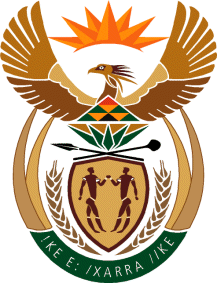 MINISTRYINTERNATIONAL RELATIONS AND COOPERATION 	REPUBLIC OF SOUTH AFRICANATIONAL ASSEMBLYQUESTION FOR WRITTEN REPLY Date of Publication: 1 April 20221224.	Mrs T P Msane (EFF) to ask the Minister of International Relations and Cooperation:Whether she has been informed of any Planning and Monitoring Committees that are used to resolve instabilities in other African countries; if not, what is the position in this regard; if so, where were the specified companies registered? NW1479EREPLY:The Minister of International Relations and Cooperation has no information on Planning and Monitoring Committees (PMCs) that are used to resolve instabilities in other African countries.